Amtliche Mitteilung!Lebenswerte Gemeinde Spillern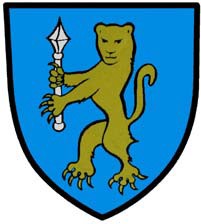 Pilotprojekt in NiederösterreichE I N L A D U N GMein...... dein ...... UNSER SPILLERN!SIE ..... werden  herzlichst eingeladenzu der im Informationsblatt der Marktgemeinde Spillern im Juni 2008 angekündigten Informationsveranstaltung zum Thema „Wunschkonzept“ am Montag, dem 29.September 2008 um 18.30 Uhrin den  Festsaal des Gemeindezentrums zu kommen!Kommen Sie, arbeiten Sie mit, nützen Sie die Gelegenheit, Ihre Wünsche und Ideen einzubringen. Jeder hat Vorstellungen, wie seine Wohngegend verbessert und attraktiver werden kann.Tagesordnung:Begrüßung durch Bürgermeister Dr. Karl SablikGemeinderat Günter Moser zeigt einen kurzen Film über unsere MarktgemeindeDie Planungen eines „Spielplatzkonzepts“ von Frau Architektin DI Anita Mayerhofer werden durch den Herrn Architekten DI Adolf Wocelka vorgestellt.Bildung von InteressensgruppenDiskussion bereits vorhandener Ideen: Nicht nur die Spielplätze brauchen Veränderung, auch Rad- und Spazierwege, verkehrsberuhigte Wohnstraßen, Treffpunkte für Jung und Alt, usw. sollen Themenschwerpunkte sein!Gemeinsam wollen wir unser Spillern zukunftsorientiert weiterentwickeln.Kommen Sie bitte zur Informationsveranstaltung!Univ. Doz. Dr. Karl SablikBürgermeister